SWE K-12 Outreach – Links You Can UseReport your Outreach events on the Outreach Metric Tool at: www.surveymonkey.com/s/omtoolDownload SWENext Flyers at: http://societyofwomenengineers.swe.org/#acc-panel4584Join the SWE Outreach Incubator Facebook Group at: https://www.facebook.com/groups/223715534629778/?ref=bookmarksLearn how to run a Parents and Educator Program at:http://swe-learn.articulate-online.com/p/8951606212/DocumentViewRouter.ashx?Cust=89516&DocumentID=47aa41cf-2c91-4b5e-a5e3-16ac58060df3&Popped=True&v=4&InitialPage=story.htmlFind the K-12 Outreach Tool Kit at: http://societyofwomenengineers.swe.org/page/4768-Outreach-ToolkitLearn about the latest Wow! Innovation Challenge at:http://societyofwomenengineers.swe.org/page/4674-welcome-to-the-wow-innovation-challenge-pageLearn from your colleagues by watching current and archived Voices From the Field at:http://societyofwomenengineers.swe.org/page/4679-voices-from-the-fieldVolunteer for Invent It. Build It. at WE16 and save on next year’s WE17 registration.Please claim your shifts by Wednesday, October 12th, 2016.  Sign up to volunteer here: http://societyofwomenengineers.volunteerlocal.com/volunteer/?id=15756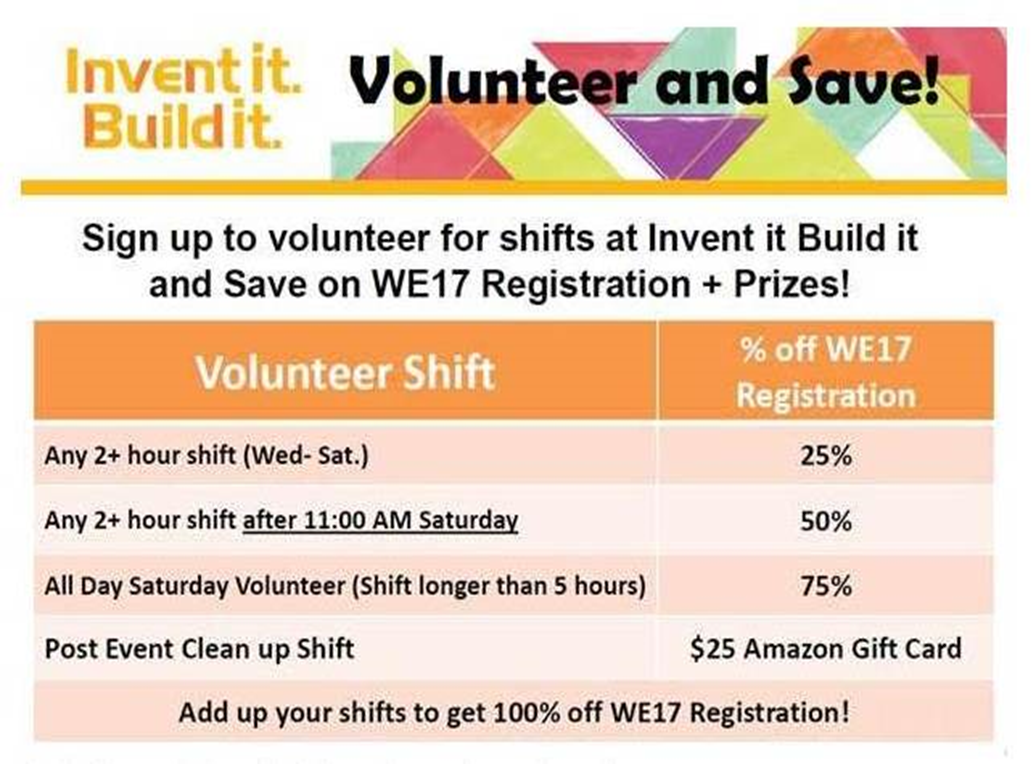 